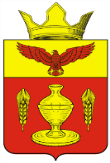 ВОЛГОГРАДСКАЯ ОБЛАСТЬПАЛЛАСОВСКИЙ МУНИЦИПАЛЬНЫЙ РАЙОН
 АДМИНИСТРАЦИЯ ГОНЧАРОВСКОГО СЕЛЬСКОГО ПОСЕЛЕНИЯП О С Т А Н О В Л Е Н И Е«21» мая  2021 год	                п. Золотари	                                        № 28«О внесении изменений и дополнений в Постановление № 42 от 14.10.2013 года «Об утверждении стандарта антикоррупционного поведения муниципального служащегоадминистрации Гончаровского сельского поселения» (в редакции Постановлений от 14.01.2014г. № 2., от 18.06. 2015г. №39, от 04.04.2016г. № 34, от 12.07.2016г. № 55., от 24.05.2017г. № 40., от 29.01.2018г. № 7., от 30.08.2018г. № 29., от 15.01.2019г. № 12., от 15.01.2020г № 9)        С целью приведения законодательства Гончаровского сельского поселения в соответствии с действующим законодательством, руководствуясь статьей 7 Федерального закона от 06 октября 2003 года № 131-ФЗ «Об общих принципах организации местного самоуправления в Российской Федерации», администрация Гончаровского сельского поселенияПОСТАНОВЛЯЕТ:       1.Внести изменения и дополнения  в постановление администрации Гончаровского сельского поселения № 42 от 14 октября 2013 года «Об утверждении стандарта антикоррупционного поведения муниципального служащего администрации Гончаровского сельского поселения» (в редакции Постановлений  от 14.01.2014г. № 2., от 18.06. 2015г. №39, от 04.04.2016г. № 34, от 12.07.2016г. № 55., от 24.05.2017г. № 40., от 29.01.2018г. № 7., от 30.08.2018г. № 29., от 15.01.2019г. № 12., от 15.01.2020г № 9) (далее-постановление).          1.1. Пункт 4.1. Раздела 4 Стандарта изложить в следующей редакции:4.1. Гражданин не может быть принят на муниципальную службу, а муниципальный служащий не может находиться на муниципальной службе в случае:4.1.1. признания его недееспособным или ограниченно дееспособным решением суда, вступившим в законную силу;4.1.2. осуждения его к наказанию, исключающему возможность исполнения должностных обязанностей по должности муниципальной службы, по приговору суда, вступившему в законную силу;4.1.3. отказа от прохождения процедуры оформления допуска к сведениям, составляющим государственную и иную охраняемую федеральными законами тайну, если исполнение должностных обязанностей по должности муниципальной службы, на замещение которой претендует гражданин, или по замещаемой муниципальным служащим должности муниципальной службы связано с использованием таких сведений;4.1.4. наличия заболевания, препятствующего поступлению на муниципальную службу или ее прохождению и подтвержденного заключением медицинской организации;4.1.5. близкого родства или свойства (родители, супруги, дети, братья, сестры, а также братья, сестры, родители, дети супругов и супруги детей) с главой Гончаровского сельского поселения, который возглавляет местную администрацию, если замещение должности муниципальной службы связано с непосредственной подчиненностью или подконтрольностью этому должностному лицу, или с муниципальным служащим, если замещение должности муниципальной службы связано с непосредственной подчиненностью или подконтрольностью одного из них другому;4.1.6. прекращения гражданства Российской Федерации либо гражданства (подданства) иностранного государства - участника международного договора Российской Федерации, в соответствии с которым иностранный гражданин имеет право находиться на муниципальной службе;4.1.7. наличия гражданства (подданства) иностранного государства либо вида на жительство или иного документа, подтверждающего право на постоянное проживание гражданина на территории иностранного государства, если иное не предусмотрено международным договором Российской Федерации;4.1.8. представления подложных документов или заведомо ложных сведений при поступлении на муниципальную службу;4.1.9. непредставления предусмотренных Федеральным законом от 02.03.2007г. № 25-ФЗ "О муниципальной службе в Российской Федерации", Федеральным законом от 25 декабря 2008 года N 273-ФЗ "О противодействии коррупции" и другими федеральными законами сведений или представления заведомо недостоверных или неполных сведений при поступлении на муниципальную службу;4.1.10. непредставления сведений, предусмотренных статьей 15.1 Федерального закона от 02.03.2007г. № 25-ФЗ "О муниципальной службе в Российской Федерации";4.1.11. признания его не прошедшим военную службу по призыву, не имея на то законных оснований, в соответствии с заключением призывной комиссии (за исключением граждан, прошедших военную службу по контракту) - в течение 10 лет со дня истечения срока, установленного для обжалования указанного заключения в призывную комиссию соответствующего субъекта Российской Федерации, а если указанное заключение и (или) решение призывной комиссии соответствующего субъекта Российской Федерации по жалобе гражданина на указанное заключение были обжалованы в суд, - в течение 10 лет со дня вступления в законную силу решения суда, которым признано, что права гражданина при вынесении указанного заключения и (или) решения призывной комиссии соответствующего субъекта Российской Федерации по жалобе гражданина на указанное заключение не были нарушены;4.1.12. гражданин не может быть назначен на должности председателя, заместителя председателя и аудитора контрольно-счетного органа муниципального образования, а муниципальный служащий не может замещать должности председателя, заместителя председателя и аудитора контрольно-счетного органа муниципального образования в случае близкого родства или свойства (родители, супруги, дети, братья, сестры, а также братья, сестры, родители, дети супругов и супруги детей) с председателем представительного органа муниципального образования, главой муниципального образования, главой местной администрации, руководителями судебных и правоохранительных органов, расположенных на территории соответствующего муниципального образования.       2. Контроль за исполнением настоящего постановления оставляю за собой.        3. Настоящее постановление вступает в силу со дня его официального опубликования (обнародования), за исключением пп. 4.1.6., 4.1.7. пункта 4.1, которые вступают в силу с 01.07.2021г. Глава  Гончаровского сельского поселения                                                           С.Г. НургазиевРег. № 28 /2021г.